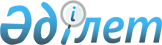 О внесении изменений в постановление Правительства Республики Казахстан от 2 апреля 2001 года N 431
					
			Утративший силу
			
			
		
					Постановление Правительства Республики Казахстан от 9 января 2002 года № 9. Утратило силу постановлением Правительства Республики Казахстан от 6 апреля 2012 года № 422

      Сноска. Утратило силу постановлением Правительства РК от 06.04.2012 № 422.      Правительство Республики Казахстан постановляет: 

      1. Внести в постановление Правительства Республики Казахстан от 2 апреля 2001 года N 431 P010431_ "О Национальной комиссии по реагированию на нефтяные разливы" (САПП Республики Казахстан, 2001 г., N 13, ст. 147) следующие изменения: 

      в приложении к указанному постановлению: 

      1) ввести в состав Национальной комиссии по реагированию на нефтяные разливы: 

      Нуркадилова Заманбека Калабаевича - Председателя Агентства Республики Казахстан по чрезвычайным ситуациям, председателем; 

      Джакишева Мухтара Еркыновича - вице-Министра энергетики и минеральных ресурсов Республики Казахстан, заместителем председателя; 

      Ергалиева Фархада Гаппаровича - заместителя акима Атырауской области; 

      Комратова Ротмира Алимхановича - заместителя акима Мангистауской области; 

      Ретаева Серика Салимовича - заместителя акима Кызылординской области; 

      Зверькова Вадима Павловича - вице-Министра транспорта и коммуникаций Республики Казахстан; 

      2) строку: 

      "Онгарбаева Ольга Талгатовна - главный специалист Департамента нефти и газа Министерства энергетики и минеральных ресурсов Республики Казахстан, секретарь"; 

      изложить в следующей редакции: 

      "Онгарбаева Ольга Талгатовна - главный специалист Департамента нефтяной промышленности Министерства энергетики и минеральных ресурсов Республики Казахстан, секретарь"; 

      3) вывести из указанного состава: Кулмаханова Шалбая Кулмахановича, Каппарова Нурлана Джамбуловича, Аманкулова Жумагельды Рахишевича, Махашева Нурпеиса Махашевича, Нурекешова Камала Нурекешовича, Хасанова Бахытжана Кенесовича, Упушева Ерлана Елемесовича, Кусаинова Абильгазы Калиакпаровича. 

      2. Настоящее постановление вступает в силу со дня подписания. 

 

     Премьер-Министр     Республики Казахстан

(Специалисты: Склярова И.В.,              Умбетова А.М.)     
					© 2012. РГП на ПХВ «Институт законодательства и правовой информации Республики Казахстан» Министерства юстиции Республики Казахстан
				